Duntes iela 22, K-5, Rīga, LV-1005, tālr. 67501590, fakss 67501591, e-pasts pasts@spkc.gov.lv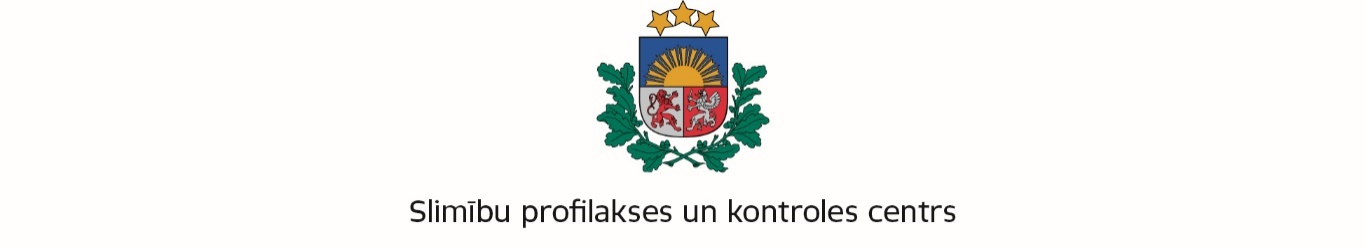 Rīgā Par vakcināciju pret sezonālo gripu 2023./2024 sezonāTuvojoties gripas epidēmiskajai sezonai, Slimību profilakses un kontroles centrs (turpmāk  – Centrs) informē, ka ir noslēdzies Nacionālā veselības dienesta (turpmāk  – Dienests) rīkotais atklātais konkurss par vakcīnu pret gripu iegādi (turpmāk – konkurss), iepirkuma identifikācijas nr. VM NVD 2023/12, kas šogad tika rīkots, ievērojot Imunizācijas valsts padomes rekomendācijas  paplašināt par valsts budžeta līdzekļiem pieejamo vakcīnas pret gripu klāstu, kas būtu piemērotas dažādam riska grupām.Saskaņā ar konkursa rezultātiem  2023./2024. gada gripas sezonā vakcinācijas iestādēm  tiks piegādātas šādas vakcīnas riska grupu vakcinācijai pret sezonālo gripu:Vēršam uzmanību, ka 2023./2024. gripas sezonā, gan pasūtīt vakcīnu pret gripu, gan ievadīt vakcinācijas faktu par veikto vakcināciju pret gripu ir nepieciešams izmantojot Vienotās veselības nozares elektroniskās informācijas sistēmas (turpmāk - E-Veselība) risinājumu vai ārstniecības iestāžu informācijas sistēmu, ja tai ir nodrošināta integrācija ar E-Veselības vakcinācijas moduli.Papildus informējam, ka š. g. 4. septembrī Centrs un Dienests rīkos tiešsaistes semināru vakcinācijas iestādēm, kurā plānots informēt par iepirktajām vakcīnām, piegāžu iespējām, vakcīnu pasūtījumiem un vakcinācijas fakta ievadi E-veselības sistēmā. Ielūgums uz minēto semināru tiks nosūtīts atsevišķi. Vēršam uzmanību, ka sezonas sākumā netiks iedota iespēja pasūtīt vakcīnu pret gripu vairākiem mēnešiem vai visai sezonai, lai izvairītos no nevienmērīgas vakcīnas pieejamības un ļautu vakcinācijas iestādēm solidāri piekļūt  vakcīnām pret sezonālo gripu aktīvajā vakcinācijas periodā.Atgādinām, ka saskaņā ar Ministru kabineta 2000. gada 26. septembra noteikumu Nr. 330 „Vakcinācijas noteikumi” 44.1 punktu vakcinācijas pret sezonālo gripu par valsts budžeta līdzekļiem var veikt vakcinācijas iestādes, kurām ir noslēgts līgums ar Dienestu par pret gripas vakcinācijas veikšanu. Izņēmums ir ārstniecības iestāžu darbinieku vakcinācija, kuri atbilst zemāk esošajiem kritērijiem. Vakcināciju pret sezonālo gripu no valsts budžeta līdzekļiem var veikt personām, kuras pieder šādām riska grupām: bērni vecumā no 6 līdz 23 mēnešiem (ieskaitot); bērni vecumā no 24 mēnešiem līdz 17 gadiem (ieskaitot) un pieaugušie, kuri pieder pie šādām veselības riska grupām: personas ar hroniskām plaušu slimībām; personas ar hroniskām kardiovaskulārām slimībām neatkarīgi no to cēloņa; personas ar hroniskām vielmaiņas slimībām; personas hroniskām nieru slimībām; personas ar imūndeficītu; personas, kuri saņem imūnsupresīvu terapiju; bērni vecumā no 24 mēnešiem līdz 17 gadiem (ieskaitot), kuri ilgstoši saņem terapiju ar ac. acetylsalicylicum; pieaugušie ar psihiskām slimībām; grūtnieces; ārstniecības personas un ārstniecības atbalsta personas, kuras, pildot darba pienākumus, ir tuvā kontaktā ar pacientiem; ilgstošas sociālās aprūpes centru darbinieki, kuri, pildot darba pienākumus, ir tuvā kontaktā ar klientiem; ilgstošas sociālās aprūpes centru klienti; personas vecumā no 65 gadiem. Atgādinām, ka arī šoruden riska grupu pacientiem jāpiedāvā vienlaicīga vakcinācija pret sezonālo gripu un pret Covid-19 infekciju. Direktore	Iveta GavareLarisa Savrasova 67081523, 25633413larisa.savrasova@spkc.gov.lvDatums skatāms laika zīmogā. Nr. 1-8.1.3/2023/1356Profesionālām asociācijām pēc pievienotā sarakstaSlimnīcām pēc pievienotā saraksta Zināšanai: Veselības ministrija Nacionālais veselības dienestsNeatliekamās medicīniskās palīdzības dienestsVakcīnas nosaukums Riska grupa Piegādātājs Plānota piegāde LatvijāProvizoriskā vakcinācijas uzsākšana PasūtīšanaLietošanas instrukcijaInfluvac Tetrabērni vecumā no 6 līdz 23 mēnešiem (ieskaitot) un iedzīvotāji vecumā no 8 līdz 64 gadiem (ieskaitot), kuri pieder noteiktām veselības riska grupām AS “Recipe Plus” augusts, 2023 septembra beigas līdz 05.09. https://dati.zva.gov.lv/zalu-registrs/?iss=1&q=Influvac+Tetra&IK-1=1&IK-2=2&NAC=on&SAT=on&DEC=on&ESC=on&ESI=on&PIM=on&RNE=on Fluenz Tetra bērni vecumā no 2 līdz 7 gadiem (ieskaitot), kuri pieder noteiktām veselības riska grupāmSIA “Tamro” oktobra vidus, 2023 oktobra beigas līdz 05.10. (tikai 10 devu iepakojumā)  https://dati.zva.gov.lv/zalu-registrs/?iss=1&q=Fluenz+Tetra+&IK-1=1&IK-2=2&NAC=on&SAT=on&DEC=on&ESC=on&ESI=on&PIM=on&RNE=on EFLUELDA iedzīvotāji vecumā no 65 gadiemSIA “Vakcīna” oktobra pēdējā dekāde, 2023 novembra sākums līdz 05.10. https://dati.zva.gov.lv/zalu-registrs/?iss=1&q=EFLUELDA&IK-1=1&IK-2=2&NAC=on&SAT=on&DEC=on&ESC=on&ESI=on&PIM=on&RNE=on 